            LETNÍ INTEGRAČNÍ DĚTSKÝ TÁBOR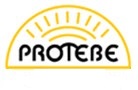                      RS Lažánky (Blatná) – 10.08. – 24.08. 2024                          ZDRAVOTNÍ KARTA DÍTĚTEJméno a příjmení:Datum narození:Zdravotní pojišťovna:Adresa včetně PSČ:Platnost posudku do :POSUDEK O ZDRAVOTNÍ ZPŮSOBILOSTI DÍTĚTE K ÚČASTI NA ZOTAVOVACÍ AKCIČÁST APosuzované dítě k účasti na zotavovací akci: je zdravotně způsobilé  není zdravotně způsobilé  je zdravotně způsobilé za podmínky (s omezením): používá kompenzační pomůcky (jaké) :Navštěvuje Základní školu, Speciální školu, jiné :ČÁST BPotvrzení o tom, že dítě:se podrobilo předepsaným pravidelným očkováním ANO – NE je proti nákaze imunní (typ/druh): má trvalou kontraindikaci proti očkování (typ/druh):Podrobnosti: dlouhodobě užívá léky (typ/druh, dávka):Datum vydání posudku:	podpis, jmenovka lékaře, razítko zdravotnického zařízeníPoučení:  Proti  části  A)  tohoto  posudku  je  možno podat podle ustanovení § 77  odst. 2 zákona  č. 20/1966 Sb.,  o péči o  zdraví lidu, ve  znění pozdějších předpisů, návrh  na jeho přezkoumání do 15 dnů  ode dne, kdy se  oprávněné osoby dozvěděly o  jeho obsahu. Návrh se podává písemně vedoucímu zdravotnického zařízení (popř. lékaři provozujícímu zdravotnické zařízení vlastním jménem), které posudek vydalo. Pokud vedoucí zdravotnického zařízení (popř. lékař provozující  zdravotnické   zařízení   vlastním   jménem)  návrhu nevyhoví, předloží jej jako odvolání odvolacímu orgánu.Jméno, popř. jména a příjmení oprávněné osoby:Vztah k dítěti:datum převzetí posudku oprávněnou osobou				podpis oprávněné osobyd) je alergické na:včelí (vosí) bodnutítraviny, byliny, pylplísnězvířatajiné